ŠPORT ZA ZDRAVJEDragi učenci,zadnjo uro pred počitnicami ste imeli nalogo, da izvedete vadbo, ki sto je spremljali z aplikacijo. Podatke ste morali shraniti.Pošlji mi podatke o tvoji vadbi. Sporočila lahko sprejemam na elektronski naslov ales.osljak@oskoroskabela.si ali na Messenger – profil Aleš Ošljak. Če ti ne bo uspelo, mi napiši sporočilo in se bova dogovorila, kako boš poslal podatke.Vadbo bom ocenil.Učitelj Aleš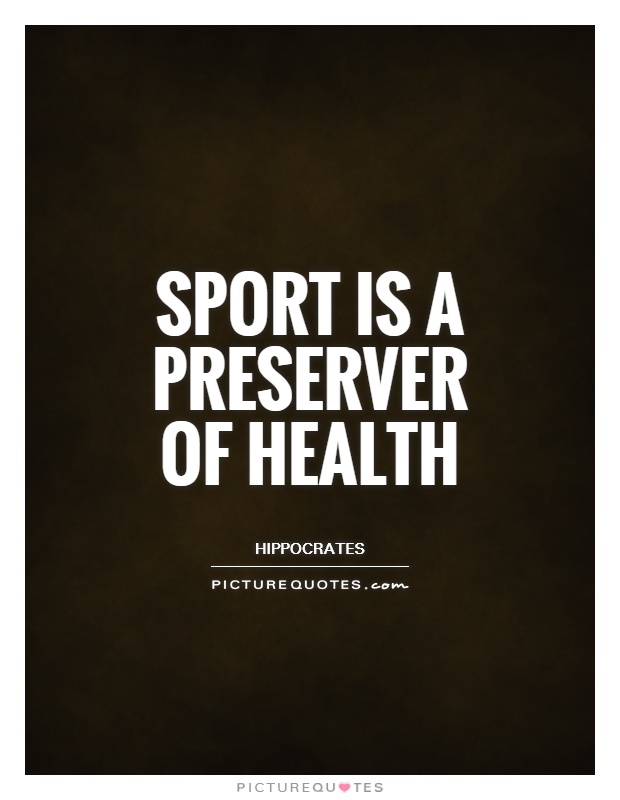 